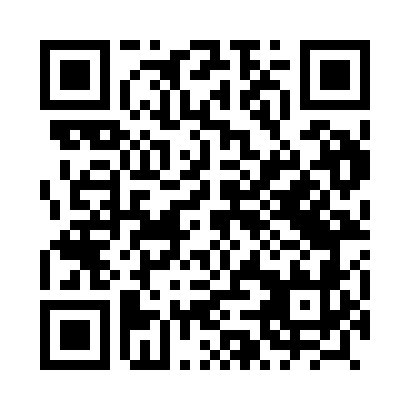 Prayer times for Chrztowo, PolandWed 1 May 2024 - Fri 31 May 2024High Latitude Method: Angle Based RulePrayer Calculation Method: Muslim World LeagueAsar Calculation Method: HanafiPrayer times provided by https://www.salahtimes.comDateDayFajrSunriseDhuhrAsrMaghribIsha1Wed2:315:1012:445:548:2010:502Thu2:305:0812:445:568:2210:513Fri2:295:0612:445:578:2410:514Sat2:285:0412:445:588:2510:525Sun2:275:0212:445:598:2710:536Mon2:275:0012:446:008:2910:547Tue2:264:5812:446:018:3110:548Wed2:254:5612:446:028:3310:559Thu2:244:5412:446:038:3410:5610Fri2:234:5212:446:048:3610:5711Sat2:234:5012:446:058:3810:5712Sun2:224:4912:446:068:4010:5813Mon2:214:4712:446:078:4110:5914Tue2:214:4512:446:088:4311:0015Wed2:204:4412:446:098:4511:0016Thu2:194:4212:446:108:4611:0117Fri2:194:4012:446:118:4811:0218Sat2:184:3912:446:128:5011:0319Sun2:174:3712:446:138:5111:0320Mon2:174:3612:446:148:5311:0421Tue2:164:3412:446:158:5411:0522Wed2:164:3312:446:168:5611:0523Thu2:154:3212:446:178:5711:0624Fri2:154:3012:446:188:5911:0725Sat2:144:2912:446:189:0011:0726Sun2:144:2812:446:199:0211:0827Mon2:144:2712:456:209:0311:0928Tue2:134:2512:456:219:0511:0929Wed2:134:2412:456:229:0611:1030Thu2:124:2312:456:229:0711:1131Fri2:124:2212:456:239:0811:11